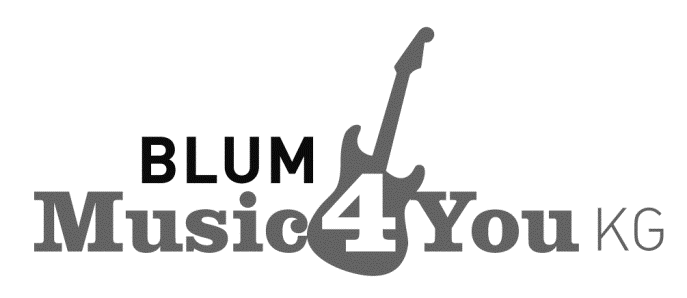 Ware vollständig und unbeschädigt erhalten.Datum: ______________________________        Unterschrift: _________________________         Blum Music4You KG    Veilchenweg 19    50677 Köln·········LieferscheinLieferscheinLieferscheinLieferscheinLieferscheinAuftragsnummerAuftragsdatumKundennummerLieferscheinnummerLieferscheindatumPos.MengeMEArtikelnummerArtikelbezeichnungVersandart